Commercial Board of REALTORS - 2020Reimagination of the Workplace Post PandemicInstructor, Natalie Flora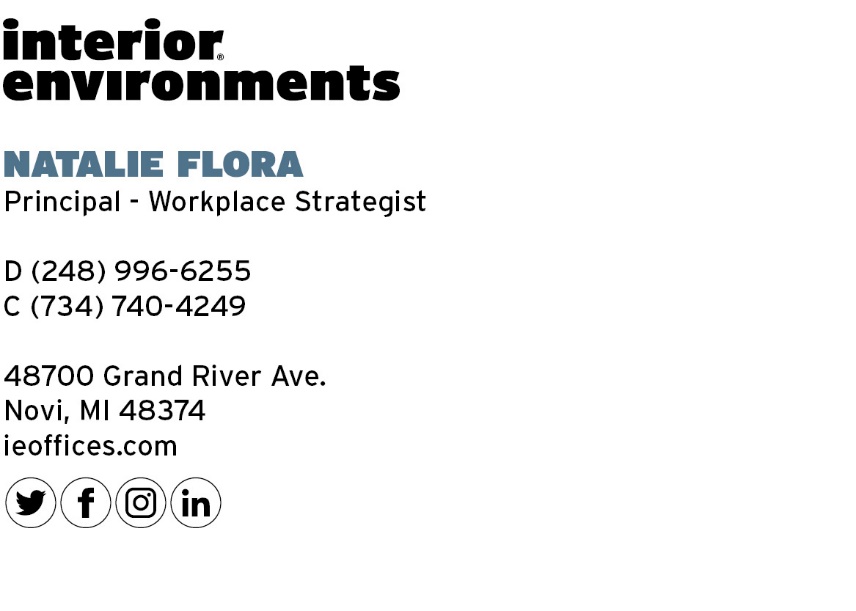 Session OutlineIntroduction - 5 minOur goal is to take the most important topics, research, data and insights from real customers and put it in one place to give you content to think about. As you navigate these uncharted waters, we want to be a resource and hopefully give you something to think about that you haven’t heard before. We aim to confirm your decisions and leave you feeling confident about the choices you are making.What were driving factors of workplace design before the pandemic and what are the new social norms affected the driving factors post pandemic. What will change.RTW Initiative, Post Pandemic Planning Short Term + Long Term Strategies – 10 minRisk Management – 5 minWork from Home – 5 minChange Management – 5 minReimagination of the Workplace Why are we going back to Work? - 5 minWorkplace of the Future - 10 minSocial Distancing in the Office - 5 min